О проведении районного конкурса декоративно-прикладного искусства «Город Мастеров»в рамках проведения XII республиканскогофестиваля авторской песни «Берег дружбы - 2018»	В целях демонстрации достижений в области сохранения и развития народных художественных промыслов и ремесел в Алданском районе, выявлении талантливых мастеров, работающих в русле традиционных технологий и авторов новых форм творчества, а также, создания благоприятной среды для внутреннего духовного развития и реализации активной творческой, жизненной и гражданской позиции народных мастеров района, постановляю: 1. Утвердить Положение о проведении районного конкурса декоративно - прикладного искусства «Город Мастеров», в рамках проведения XII республиканского фестиваля авторской песни «Берег Дружбы - 2018», приложение №1 к настоящему постановлению.2. Опубликовать настоящее постановление в периодическом печатном издании «Возрождение Алдана» и на официальном сайте администрации МО «Алданский район». 3. Контроль исполнения настоящего постановления возложить на заместителя главы администрации МО «Алданский район» по социальным вопросам (И.В. Сахно).4.   Настоящее постановление вступает силу с момента его подписания.Глава района                                                                                                        С.Н. ПоздняковИванова Розалия Михайловна, т\ф 37066Исполнитель: Иванова Розалия Михайловна – специалист по фольклору МУ «Управление культуры и искусства Алданского района».            Соответствует федеральному, республиканскому законодательству и муниципальным нормативным актам МО «Алданский район».            «_____» ____________ 2018 г.                                                      ___________________                                                                                                                                                            (подпись)            Ответственный, за осуществление контроля над исполнением: Сахно Игорь Васильевич – заместитель главы администрации МО «Алданский район» по социальным вопросам.            Ознакомлен:            «______» _____________ 2018 г.                                                 ___________________                                                                                                                                    (подпись)РЕСПУБЛИКА  САХА (ЯКУТИЯ) АДМИНИСТРАЦИЯ МУНИЦИПАЛЬНОГО  ОБРАЗОВАНИЯ«АЛДАНСКИЙ  РАЙОН»ПОСТАНОВЛЕНИЕ  № ________ от ____________2018 г.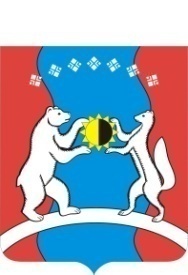 САХА ӨРӨСПҮҮБҮЛҮКЭТЭ«АЛДАН  ОРОЙУОНА»МУНИЦИПАЛЬНАЙТЭРИЛЛИИДЬАһАЛТАТАУУРААХ